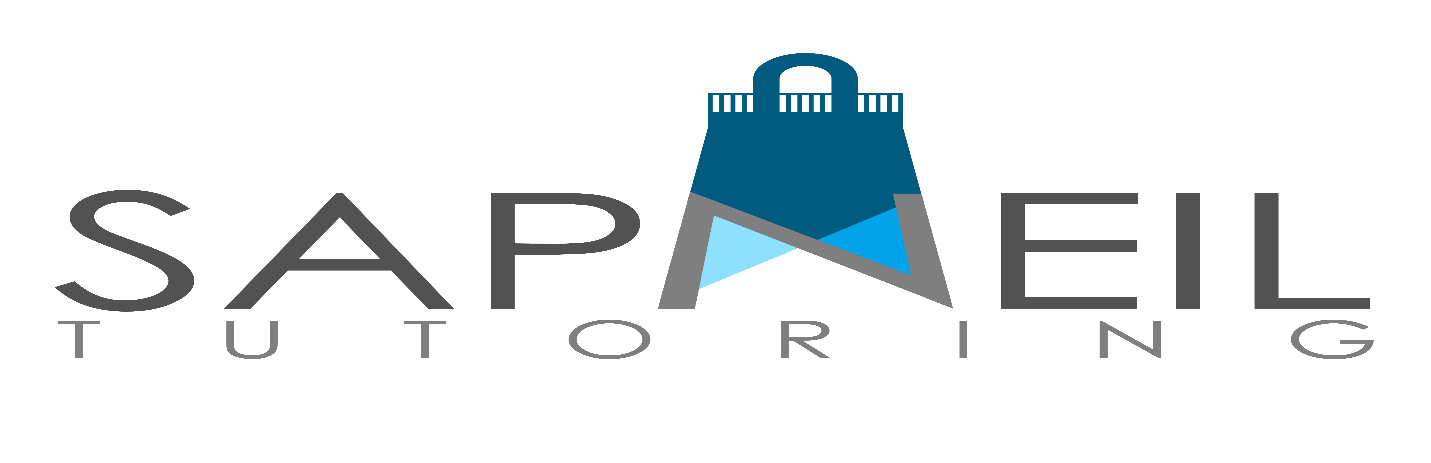 Daily HW Schedule:  Student Name: Program Type: SAT, ACT, Study SkillsTest Date: Date										HW										Date										HW										Date										HW										Date										HW										Date										HW										Date										HW										Date										HW										Date										HW										Date										HW										Date										HW										Date										HW										Date										HW										Date										HW										